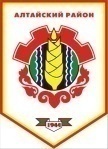 Российская ФедерацияРеспублика ХакасияАлтайский районСовет депутатов Аршановского сельсоветаРЕШЕНИЕ25.03.2015г.  			      с. Аршаново			         №  19Руководствуясь ст. 39.5 Земельного кодекса Российской Федерации, ст. 3 Федерального закона от 25.10.2001 № 137-ФЗ «О введении в действие Земельного кодекса Российской Федерации», Федеральным  законом от 06.10.2003 № 131-ФЗ «Об общих принципах организации местного самоуправления в Российской Федерации», в целях реализации ст. 2(1) Закона Республики Хакасия от 05.05.2003 № 25 «О бесплатном предоставлении в собственность граждан земельных участков, находящихся в государственной и муниципальной собственности», в соответствии статьи 29 Устава муниципального образования Аршановский сельсовет, Совет депутатов Аршановского сельсовета Алтайского района Республики Хакасия  РЕШИЛ:1. Утвердить Положение о порядке предоставления земельных участков на территории Аршановского сельсовета отдельным категориям граждан согласно приложению.2.Настоящее Решение вступает в силу со дня его официального опубликования (обнародования).Глава Аршановского сельсовета                                                         Н.А. ТанбаевАлтайского района Республики ХакасияПриложениек решению Совета депутатов Аршановского сельсоветаот 25.03.2015г. № 19ПОЛОЖЕНИЕО ПОРЯДКЕ ПРЕДОСТАВЛЕНИЯ ЗЕМЕЛЬНЫХ УЧАСТКОВНА ТЕРРИТОРИИ АРШАНОВСКОГО СЕЛЬСОВЕТА ОТДЕЛЬНЫМКАТЕГОРИЯМ ГРАЖДАН1. Настоящее Положение в соответствии со ст. 28 Земельного кодекса Российской Федерации,  ст. 3 Федерального закона от 25.10.2001 № 137-ФЗ «О введении в действие Земельного кодекса Российской Федерации», ст. 2(1) Закона Республики Хакасия от 05.05.2003 № 25 «О бесплатном предоставлении в собственность граждан земельных участков, находящихся в государственной и муниципальной собственности» регламентирует порядок предоставления земельных участков на территории Аршановского сельсовета для индивидуального жилищного строительства без торгов и предварительного согласования мест размещения объектов отдельным категориям граждан на принципах справедливости, открытости и прозрачности процедур предоставления таких земельных участков.2. Действие настоящего Положения распространяется на расположенные на территории Аршановского сельсовета земельные участки, находящиеся в муниципальной собственности, а также на земельные участки, государственная собственность на которые не разграничена и распоряжение которыми осуществляет администрация Аршановского сельсовета. Земельные участки предоставляются гражданам в соответствии с Правилами землепользования и застройки, землеустроительной и градостроительной документацией, предельными размерами земельных участков, установленными на территории Аршановского сельсовета.3. Однократно бесплатно в собственность граждан, не имеющих в собственности земельных участков для индивидуального жилищного строительства, ведения личного подсобного хозяйства (с правом возведения жилого дома) или дачного строительства (с правом возведения жилого дома), предоставляются земельные участки, расположенные на территории Аршановского сельсовета. Земельные участки для индивидуального жилищного строительства предоставляются следующим категориям граждан:1) имеющим в соответствии с федеральными законами право на бесплатное, первоочередное или внеочередное предоставление земельных участков для индивидуального жилищного строительства;2) состоящим на учете в качестве нуждающихся в жилых помещениях, предоставляемых по договорам социального найма;3) гражданам в возрасте не старше 35 лет:а) состоящим в браке между собой не менее одного года, при условии совместного постоянного проживания и совместного обращения супругов за предоставлением земельного участка. На момент обращения с заявлением о предоставлении земельного участка хотя бы один из супругов должен постоянно проживать на территории того муниципального образования, куда он обратился за получением земельного участка, не менее десяти лет;б) являющимся родителем в неполной семье, имеющей одного и более детей, в том числе усыновленных, второй родитель в которой умер. На момент обращения с заявлением о предоставлении земельного участка единственный родитель должен постоянно проживать на территории того муниципального образования, куда он обратился за получением земельного участка, не менее десяти лет;4) семьям, имеющим в своем составе инвалидов, в том числе детей-инвалидов;5) гражданам в возрасте не старше 35 лет:а) окончившим профессиональные образовательные организации, образовательные организации высшего образования и работающим по специальностям, включенным в перечень специальностей для данной категории, по бессрочному трудовому договору либо трудовому договору, заключенному на срок не менее пяти лет, с физическими и юридическими лицами, осуществляющими свою деятельность на территории Республики Хакасия.Перечень специальностей для данной категории граждан определяется нормативным правовым актом администрации Аршановского сельсовета после согласования с Правительством Республики Хакасия.б) являющимся обучающимися последнего курса профессиональной образовательной организации, образовательной организации высшего образования и работающим по специальностям, включенным в перечень специальностей для данной категории, по бессрочному трудовому договору либо трудовому договору, заключенному на срок не менее пяти лет, с физическими и юридическими лицами, осуществляющими свою деятельность на территории Республики Хакасия.Перечень специальностей для данной категории граждан определяется правовым актом исполнительного органа государственной власти Республики Хакасия, осуществляющего функции по государственному управлению в сфере образования;6) ветеранам боевых действий на территории СССР, на территории Российской Федерации и территориях других государств.Категориям граждан, обладающих правом на бесплатное предоставление земельных участков в собственность, указанным в подпунктах 3 и 5 пункта 3 Положения, земельные участки предоставляются на период строительства индивидуального жилого дома в аренду сроком на 30 лет. В отношении земельных участков, находящихся в государственной собственности Республики Хакасия, и земельных участков, государственная собственность на которые не разграничена, размер арендной платы устанавливается Правительством Республики Хакасия, в отношении земельных участков, находящихся в муниципальной собственности, - органами местного самоуправления. По истечении пяти лет, а в случае завершения строительства на предоставленном в аренду земельном участке индивидуального жилого дома и регистрации права собственности на индивидуальный жилой дом - до истечения пяти лет, у категорий граждан, указанных в подпунктах 3 и 5 пункта 3 Положения, возникает право на приобретение земельных участков в собственность бесплатно.В случае отсутствия на территории муниципального образования (поселения) Аршановского сельсовета, в котором граждане постоянно проживают, свободных земельных участков, которыми муниципальное образование вправе распоряжаться в целях предоставления их гражданам бесплатно для индивидуального жилищного строительства, с согласия граждан земельные участки могут быть предоставлены на территории другого муниципального образования в порядке, установленном Законом Республики Хакасия от 05.05.2003 № 25 «О бесплатном предоставлении в собственность граждан земельных участков, находящихся в государственной и муниципальной собственности».4. Органом, уполномоченным на рассмотрение заявлений вышеуказанных граждан, принятие по ним решений, ведение учета таких граждан и оформление документации, связанной с предоставлением земельных участков в соответствии с настоящим Положением, является администрация Аршановского сельсовета (далее - Администрация).5. Перечень земельных участков, планируемых к предоставлению для индивидуального жилищного строительства утверждается Администрацией по мере их формирования в соответствии с настоящим Положением, с указанием в нем кадастровых номеров, местоположения, площади и разрешенного использования земельных участков.Перечень земельных участков подлежит обязательному опубликованию в  газете «Сельская правда», а также размещению на официальном сайте администрации Аршановского сельсовета в сети Интернет.Доля земельных участков, планируемых к предоставлению в соответствии с настоящим Положением, должна составлять не менее двадцати процентов от общего количества земельных участков, планируемых к предоставлению гражданам для индивидуального жилищного строительства в следующем году.В случае, если по итогам года количество земельных участков, предоставленных в соответствии с настоящим Положением, составит менее двадцати процентов от общего количества земельных участков, предоставленных для индивидуального жилищного строительства, необходимое количество земельных участков должно быть дополнительно включено в Перечень земельных участков, планируемых к предоставлению в текущем году, и предоставлено гражданам в соответствии с настоящим Положением.6. Земельные участки в соответствии с настоящим Положением предоставляются гражданам в порядке очередности обращения.В соответствии с настоящим Положением гражданам предоставляются сформированные в соответствии с земельным законодательством земельные участки, то есть земельные участки, в отношении которых проведены кадастровые работы, определено разрешенное использование, проведен государственный кадастровый учет.7. Граждане, заинтересованные в предоставлении земельного участка, подают в Администрацию заявление, в котором должны быть указаны следующие сведения: фамилия, имя, отчество заявителя, сведения о документе, удостоверяющем личность, ИНН, сведения о регистрации по месту жительства, контактные телефоны, согласие (несогласие) заявителя с обработкой его персональных данных, в том числе с размещением их в средствах массовой информации, включая сеть Интернет, предусмотренное Законом Республики Хакасия «О бесплатном предоставлении в собственность граждан земельных участков, находящихся в государственной и муниципальной собственности» основание для предоставления земельного участка.При подаче заявления для предоставления земельного участка молодым семьям и семьям, имеющим детей-инвалидов, дополнительно представляются документы, подтверждающие наличие (отсутствие) согласия членов семьи заявителя или их законных представителей на обработку персональных данных указанных лиц.Для принятия решения о предоставлении земельного участка в соответствии с настоящим Положением необходимы следующие документы:1) копия документа, удостоверяющего личность заявителя (всех листов, для категорий граждан, указанных в подпунктах 3 и 5 абзаца 2 пункта 3 настоящего Положения);2) копия документа, удостоверяющего полномочия представителя, если с заявлением обращается представитель заявителя (нотариально удостоверенная доверенность или доверенность, приравненная к нотариально удостоверенной);3) выписка из Единого государственного реестра прав на недвижимое имущество и сделок с ним о правах на имеющиеся у заявителя (для предоставления земельного участка молодым семьям и семьям, имеющим детей-инвалидов, - у заявителя и членов его семьи) объекты недвижимого имущества, подтверждающая отсутствие в собственности земельных участков для индивидуального жилищного строительства, ведения личного подсобного хозяйства (с правом возведения жилого дома) или дачного строительства (с правом возведения жилого дома);4) документ, подтверждающий постоянное проживание заявителя на территории Аршановского сельсовета.8. Кроме указанных в пункте 7 настоящего Положения документов для принятия решения о предоставлении земельного участка гражданам, состоящим на учете в качестве нуждающихся в жилых помещениях, предоставляемых по договорам социального найма, необходима справка о том, что заявитель состоит на учете в качестве нуждающегося в жилых помещениях, предоставляемых по договорам социального найма, выданная не позднее чем за 30 дней до дня подачи заявления.9. Кроме указанных в пункте 7 настоящего Положения документов, для принятия решения о предоставлении земельного участка молодым семьям (гражданам, возраст которых не превышает 35 лет, состоящим между собой в браке, либо гражданам в возрасте не старше 35 лет, являющимся родителем в неполной семье, имеющей одного и более детей, второй родитель в которой умер) необходимы следующие документы:- заявление о предоставлении земельного участка;- заявление и копия документа, удостоверяющего личность второго супруга, копия свидетельства о регистрации брака, подтверждающая заключение брака не менее, чем за один год до дня подачи заявления;- документы, подтверждающие постоянное совместное проживание супругов;- документы, подтверждающие проживание хотя бы одного из супругов на территории Аршановского сельсовета не менее десяти лет, либо- копия свидетельства о смерти одного родителя, копия свидетельства о рождении (об усыновлении (удочерении) детей, документы, подтверждающие проживание гражданина на территории Аршановского сельсовета не менее десяти лет. 10. Кроме указанных в пункте 7 настоящего Положения документов, для принятия решения о предоставлении земельного участка специалистам в возрасте не старше 35 лет (окончившим профессиональные образовательные организации, образовательные организации высшего образования и работающим по специальностям, включенным в перечень специальностей для данной категории, по бессрочному трудовому договору либо трудовому договору, заключенному на срок не менее пяти лет, с физическими и юридическими лицами, осуществляющими свою деятельность на территории Республики Хакасия, либо являющимся обучающимися последнего курса профессиональной образовательной организации, образовательной организации высшего образования и работающим по специальностям, включенным в перечень специальностей для данной категории, по бессрочному трудовому договору либо трудовому договору, заключенному на срок не менее пяти лет, с физическими и юридическими лицами, осуществляющими свою деятельность на территории Республики Хакасия), необходимы следующие документы:- заявление о предоставлении земельного участка;- копии документов, подтверждающих осуществление трудовой деятельности по бессрочному трудовому договору либо трудовому договору, заключенному на срок не менее пяти лет с физическими и юридическим лицами, осуществляющими свою деятельность на территории Республики Хакасия;- копии документов, подтверждающих окончание профессиональной образовательной организации, образовательной организации высшего образования либо обучение на последнем курсе такой образовательной организации по соответствующей специальности.11. Кроме указанных в пункте 7 настоящего Положения документов для принятия решения о предоставлении земельного участка семьям, имеющим детей-инвалидов, либо имеющим в своем составе инвалидов, необходимы следующие документы:- заявление о предоставлении земельного участка;- копия справки медико-социальной экспертизы о наличии инвалидности.- справка о составе семьи;- копия свидетельства о заключении брака (для семей, имеющих детей-инвалидов);- копия свидетельства о расторжении брака, копия свидетельства о смерти супруга, копия решения суда, вступившего в законную силу, о лишении одного из родителей родительских прав либо о признании одного из родителей безвестно отсутствующим или умершим либо справка органов регистрации актов гражданского состояния по месту рождения ребенка о том, что запись об отце ребенка сделана со слов матери (если семья состоит из одного родителя) (для семей, имеющих детей-инвалидов);- копия свидетельства о рождении (об усыновлении) ребенка (для семей, имеющих детей-инвалидов).12. Кроме указанных в пункте 7 настоящего Положения документов, для принятия решения о предоставлении земельного участка ветеранам боевых действий на территории СССР, на территории Российской Федерации и территориях других государств необходима копия удостоверения ветерана боевых действий.13. Кроме указанных в пункте 7 настоящего Положения документов для принятия решения о предоставлении земельного участка военнослужащим (гражданам, проходящим военную службу по контракту, и гражданам, уволенным с военной службы по достижении ими предельного возраста пребывания на военной службе, состоянию здоровья или в связи с организационно-штатными мероприятиями, общая продолжительность военной службы которых составляет 10 лет и более, а также гражданам, проходящим военную службу за пределами территории Российской Федерации, в районах Крайнего Севера, приравненных к ним местностях и других местностях с неблагоприятными климатическими или экологическими условиями) необходимы следующие документы:- выписка из приказа об увольнении с военной службы с указанием основания увольнения (для граждан, уволенных с военной службы);- справка военного комиссариата об общей продолжительности военной службы (для граждан, уволенных с военной службы);- справка войсковой части о прохождении военной службы по контракту (для лиц, проходящих военную службу);- копия послужного списка, подтверждающего прохождение службы за пределами территории Российской Федерации, а также в местностях с особыми условиями, заверенная военным комиссариатом (войсковой частью);14. Кроме указанных в пункте 7 настоящего Положения документов для принятия решения о предоставлении земельного участка гражданам, имеющим право на бесплатное первоочередное или внеочередное предоставление земельных участков в соответствии с Законом Российской Федерации от 15.05.1991 № 1244-1 «О социальной защите граждан, подвергшихся воздействию радиации вследствие катастрофы на Чернобыльской АЭС», Федеральным законом от 10.01.2002 № 2-ФЗ «О социальных гарантиях гражданам, подвергшимся радиационному воздействию вследствие ядерных испытаний на Семипалатинском полигоне», Федеральным законом от 26.11.1998 № 175-ФЗ «О социальной защите граждан Российской Федерации, подвергшихся воздействию радиации вследствие аварии в 1957 году на производственном объединении «Маяк» и сбросов радиоактивных отходов в реку Теча», Постановлением Верховного Совета РФ от 27.12.1991 № 2123-1 «О распространении действия Закона РСФСР «О социальной защите граждан, подвергшихся воздействию радиации вследствие катастрофы на Чернобыльской АЭС» на граждан из подразделений особого риска", необходимы следующие документы:- документы, подтверждающие отнесение заявителя к вышеуказанной категории граждан;- справка о том, что заявитель признан в установленном порядке нуждающимся в улучшении жилищных условий, выданная не позднее чем за 30 дней до дня подачи заявления.15. Кроме указанных в пункте 7 настоящего Положения документов для принятия решения о предоставлении земельного участка Героям Советского Союза, Героям Российской Федерации, полным кавалерам ордена Славы, Героям Социалистического Труда и полным кавалерам ордена Трудовой Славы необходимы следующие документы:- копии документов, подтверждающих присвоение специального статуса;- копии удостоверений о награждении соответствующими орденами;- документ, подтверждающий, что заявитель не получает ежемесячную денежную выплату.16. Заявитель вправе приложить к заявлению иные документы и материалы либо их копии.17. Если гражданин (семья) имеет несколько оснований, дающих право на предоставление земельного участка, то такой гражданин (семья) может воспользоваться только одним из имеющихся оснований в целях предоставления земельного участка.18. Копии документов представляются заявителями одновременно с подлинниками для их сверки и заверения специалистом, осуществляющим прием документов.19. Заявление с прилагающимися к нему документами регистрируется в порядке, установленном для регистрации входящих документов, с указанием даты и времени приема заявления и документов.20. Документы и информация, которые находятся в распоряжении органов местного самоуправления Аршановского сельсовета, иных государственных органов, органов местного самоуправления либо подведомственных государственным органам или органам местного самоуправления организаций и необходимы для принятия решения о предоставлении земельного участка в соответствии с настоящим Положением, могут предоставляться заявителем по собственной инициативе либо подлежат получению Администрацией в рамках межведомственного информационного взаимодействия, за исключением документов, включенных в определенный частью 6 статьи 7 Федерального закона от 27.07.2010 № 210-ФЗ «Об организации предоставления государственных и муниципальных услуг» перечень документов, предоставляемых непосредственно заявителем.Администрация вправе самостоятельно и по собственной инициативе запрашивать у органов государственной власти, органов местного самоуправления и иных организаций дополнительные документы, сведения и информацию, имеющие значение для решения вопроса о предоставлении земельного участка.21. В случае если постоянное место жительства заявителя изменилось после вступления в силу Закона Республики Хакасия от 01.07.2011 № 59-ЗРХ «О внесении изменения в Закон Республики Хакасия «О бесплатном предоставлении в собственность граждан земельных участков, находящихся в государственной и муниципальной собственности», Администрация обязана запросить в соответствующем органе по предыдущему постоянному месту жительства гражданина информацию о том, состоит ли он на учете (получил земельный участок) в ином муниципальном образовании.22. В случае если к заявлению не приложены необходимые в соответствии с настоящим Положением документы, не подлежащие получению Администрации в рамках межведомственного информационного взаимодействия, или приложенные к заявлению документы по форме или содержанию не соответствуют требованиям, предъявляемым к ним законодательством Российской Федерации, Администрация в течение семи рабочих дней со дня регистрации такого заявления принимает решение об отказе в его рассмотрении и направляет данное решение заявителю.23. В срок не более 30 дней со дня регистрации заявления Администрация рассматривает поступившее заявление и принимает в случаях, установленных настоящим Положением, одно из следующих решений:1) решение об отказе в предоставлении земельного участка,2) решение о принятии заявителя на учет для предоставления земельного участка;3) решение о предварительном распределении земельного участка заявителю.Заявитель уведомляется о принятом решении в письменной форме.24. Основаниями для отказа в предоставлении земельного участка являются:1) отсутствие оснований для бесплатного предоставления земельного участка для индивидуального жилищного строительства;2) наличие у гражданина (в случае предоставления земельного участка молодым семьям и семьям, имеющим детей-инвалидов, - у заявителя и (или) членов его семьи) на праве собственности земельного участка для индивидуального жилищного строительства, ведения личного подсобного хозяйства (с правом возведения жилого дома) или дачного строительства (с правом возведением жилого дома);3) нахождение гражданина (семьи) на учете для получения земельного участка для индивидуального жилищного строительства по иному основанию или в ином муниципальном образовании;4) предоставление гражданину (семье или одному из супругов) ранее земельного участка для индивидуального жилищного строительства в соответствии со статьей 2(1) Закона Республики Хакасия от 05.05.2003 № 25 «О бесплатном предоставлении в собственность граждан земельных участков, находящихся в государственной и муниципальной собственности».В решении об отказе в предоставлении земельного участка указываются основания такого отказа.Отказ в предоставлении земельного участка может быть обжалован в судебном порядке.25. Решение о принятии заявителя на учет для предоставления земельного участка принимается Администрацией в случае, если все земельные участки, подлежащие предоставлению в соответствии с настоящим Положением в текущем году, уже распределены или в отношении них приняты решения о предварительном распределении и отсутствуют основания для отказа в предоставлении земельного участка.В случае принятия гражданина (семьи) на учет для предоставления земельного участка заявитель уведомляется о данном решении с указанием номера очереди.Учет граждан каждой категории, указанной в пункте 3 настоящего Положения, осуществляется отдельно. Принятые на учет граждане включаются в книгу учета, которая ведется Администрацией отдельно по каждой категории.При принятии на учет граждан, заявления которых поданы в один день, их очередность определяется по времени регистрации заявления.Решение о снятии с учета для предоставления земельного участка принимается Администрацией в случае:1) поступления от гражданина заявления о снятии с учета;2) смерти гражданина;3) выявления в представленных документах сведений, не соответствующих действительности и послуживших основанием принятия на учет для предоставления земельного участка для индивидуального жилищного строительства;4) поступления в Администрацию документов, свидетельствующих об утрате оснований, дающих право на получение земельного участка для индивидуального жилищного строительства, в том числе в случае установления факта нахождения гражданина на учете для получения земельного участка для индивидуального жилищного строительства в ином муниципальном образовании;5) выезда гражданина на постоянное место жительства за пределы Аршановского сельсовета;6) приобретения в собственность заявителем (в отношении молодых семей и семей, имеющих детей-инвалидов, - заявителем или членами его семьи) земельного участка для индивидуального жилищного строительства, ведения личного подсобного хозяйства (с правом возведения жилого дома) или дачного строительства (с правом возведения жилого дома);7) предоставления земельного участка в соответствии с настоящим Положением.Решение о снятии с учета с указанием оснований принятия такого решения не позднее чем через пять рабочих дней со дня принятия выдается лично или направляется по почте гражданину, в отношении которого оно принято, за исключением случаев снятия с учета в связи со смертью гражданина.Решение о снятии с учета может быть обжаловано в судебном порядке.Снятие с учета не препятствует повторному обращению гражданина с заявлением.Решения о предварительном распределении гражданам, состоящим на учете, земельных участков включенных в Перечень земельных участков, планируемых к предоставлению в соответствующем году, принимаются в порядке очередности.При принятии решения о предварительном распределении земельного участка гражданину, состоящему на учете, Администрация также запрашивает у такого гражданина оригиналы документов, подтверждающих право на приобретение земельного участка в соответствии с настоящим Положением.26. О принятии решения о предварительном распределении земельного участка Администрация уведомляет гражданина с указанием следующей информации:- кадастровый номер, адрес, площадь, разрешенное использование земельного участка, предлагаемого для предоставления гражданину;- срок, в течение которого гражданин должен в письменной форме сообщить Администрации о своем согласии или несогласии на предоставление земельного участка, составляющий 14 дней со дня получения уведомления.Решение о предварительном распределении земельного участка, вручается гражданину лично или направляется почтовым отправлением с уведомлением о вручении.27. Если заявитель в установленный срок не сообщил Администрации в письменной форме о своем согласии или несогласии на приобретение предварительно распределенного ему земельного участка и (или) не представил запрошенные документы, он считается отказавшимся от данного земельного участка.В случае возврата почтового уведомления за истечением срока хранения заявитель также считается отказавшимся от предварительно распределенного ему земельного участка.В случае отказа гражданина от земельного участка им утрачивается право на получение земельного участка по соответствующему поданному и рассмотренному заявлению. В таком случае гражданин имеет право повторно подать заявление в соответствии с пунктами 7 - 16 настоящего Порядка.Земельный участок, от приобретения которого гражданин отказался, предлагается иному гражданину в порядке очередности.28. В случае поступления от гражданина согласия на приобретение земельного участка Администрация обязана в срок не позднее 20 дней с момента получения указанного согласия принять решение о предоставлении земельного участка. Заверенная копия постановления о предоставлении земельного участка или выписка из него, а в случаях предоставления земельного участка в аренду - также договор аренды вручаются гражданам лично или направляются почтовым отправлением с уведомлением о вручении.Государственная регистрация права собственности на земельный участок, предоставленный для индивидуального жилищного строительства, гражданином, в отношении которого принято решение о предоставлении этого земельного участка, осуществляется за свой счет.Об утверждении Положения о порядке предоставления земельных участков на территории Аршановского сельсовета отдельным категориям граждан 